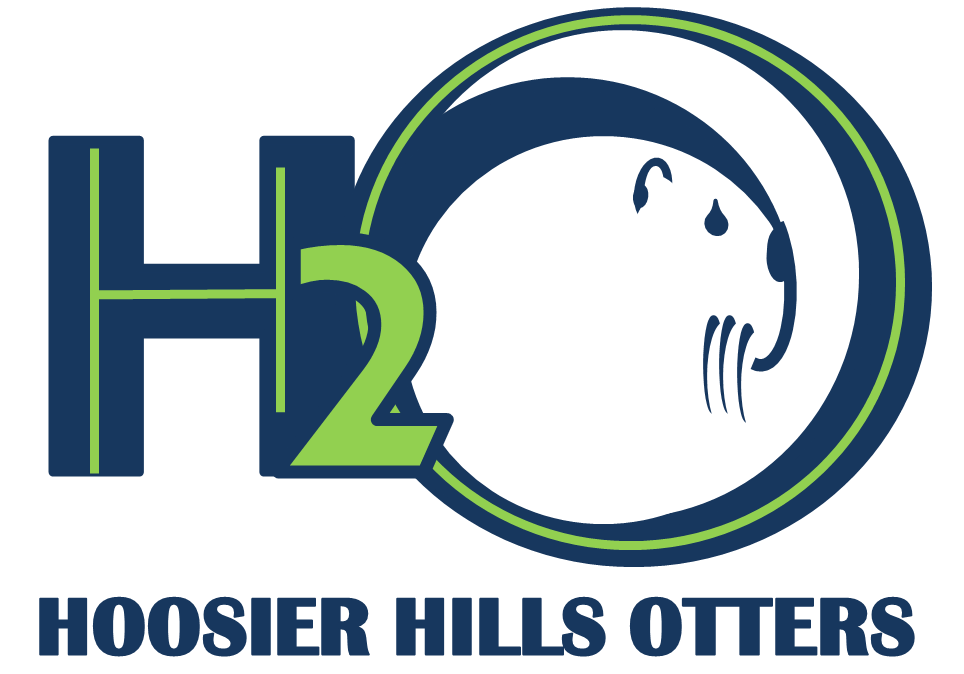 2020 - 2021 Meet Protocols - COVID-19 Precautions/RestrictionsAthlete StagingCOVID-19 recommendations limit deck capacity.  Therefore, we will utilize our cafeteria, located across the common area from the pool entrance, to facilitate teams.  This is the method we use when hosting age group meets.Upon arrival, your team will go to the cafeteria and find their designated area where they are asked to spread out to accommodate social distancing recommendations.  Masks are required to be worn at all times while in our facility.Swimmers will camp in the cafe and need to bring towels or blankets to sit on.  While we try to regulate the temperature, please ask swimmers to pack appropriately to stay warm between events.  We will use a PA system to announce events between the two areas.  Only teams and meet personnel/coaches will be allowed in this area.  Visiting teams will need to provide adult supervision in the cafe area during the meet.Locker RoomsHigh-touch areas within our locker rooms will be fogged prior to meets and at the conclusion of all evening activities.Locker rooms will be available for restrooms for athletes.  We ask that they go in individually or in their small groups - no more than three.**Please have your athletes dressed and ready to warm up when your team arrives.Locker rooms will be made available at the end of the meet (one team at a time, in small groups) to dress into dry clothes.  We ask that all teams dress efficiently and not linger in the space.  We ask that everyone be masked going in and out of the locker room at all times and get in and out as quickly as possible, maintaining social distance at all times.EventsWe will have one event (girls/boys) on deck at a time.  Girls will be on the block end of the pool, boys will stage (socially distanced) along the far wall.  Swimmers will enter the deck using the external door closest to the locker rooms and will exit the pool through the double doors and go back to the cafeteria.  This will create a one-way loop to and from the deck with minimal cross over potential.Swimmers are asked to wear their masks to the block, they can remove them before getting on the block, and will be asked to put their mask back on when they get out of the pool.  All officials and meet personnel will be required to wear masks at all times.LanesPer NFHS recommendations, we will not be staggering lanes for meet seeding.  The home team will occupy lanes 1, 2, and 3; visiting teams will occupy lanes 4, 5, and 6 for competition heats.Warm-UpsH2O will conclude pool warm-up 45 minutes prior to the meet start time allowing for visiting teams to have time for warm-ups.  We will move to the cafeteria at that time allowing your team all six lanes for warm-up.Meet EntriesIn order to minimize the passing of paper/external drives, please email your entries to me the evening before the meet at john.schutte@batesville.comI realize there will likely be changes overnight but those can be made on deck when you arrive or via a text to 812-528-7963.  At the conclusion of the meet, we will email results files to you.  We can send PDF and/or Meet Manager files to your address.SpectatorsThis may/will change depending on Jefferson County Health Department status within our county at the time of the meet.  We will communicate any significant changes to your coach as soon as possible.  Spectators will be asked to rotate in and out as their swimmer’s events present.  Families will be allowed to sit inside the main hallway of the school area, commons area, or outdoors while waiting.  Please plan to bring chairs, they will not be provided.  We ask that there are no parents in the cafeteria where the athletes will be staged.  We ask that you minimize interaction with athletes as they come and go between events so that we can keep things moving.We will follow county guidelines around venue capacity and will communicate those with your coach as far in advance as possible.MASKS are REQUIRED at all times.  If you choose not to wear one, you will be asked to leave.Best of luck on your upcoming season!